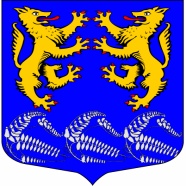 Муниципальное образование«ЛЕСКОЛОВСКОЕ СЕЛЬСКОЕ ПОСЕЛЕНИЕ»Всеволожского муниципального района Ленинградской областиАДМИНИСТРАЦИЯП О С Т А Н О В Л Е Н И Е17.02.2020    .              дер. Верхние Осельки					                             № 51В соответствии с Гражданским кодексом Российской Федерации, Федеральным законом от 26.07.2006 г. № 135-ФЗ «О защите конкуренции», Правилами проведения конкурсов или аукционов на право заключения договоров аренды, договоров безвозмездного пользования, договоров доверительного управления имуществом, иных договоров, предусматривающих переход прав в отношении государственного или муниципального имущества, утвержденными Приказом Федеральной антимонопольной службы от 10.02.2010 г. № 67,  руководствуясь Уставом муниципального образования «Лесколовское сельское поселение» Всеволожского муниципального района Ленинградской области, Положением о порядке проведения конкурсов или аукционов на право заключения договоров аренды объектов муниципального недвижимого имущества, находящихся в собственности муниципального образования «Лесколовское сельское поселение» Всеволожского муниципального района Ленинградской области, утвержденным решением совета депутатов МО «Лесколовское сельское поселение» Всеволожского муниципального района Ленинградской области № 19 от 18.06.2013г. администрация муниципального образования «Лесколовское сельское поселение» Всеволожского муниципального района Ленинградской областиПОСТАНОВЛЯЕТ:Сектору муниципального имущества и землепользования администрации организовать и провести открытые по составу участников и форме подачи предложений о размере арендной платы аукционы на право заключения договоров аренды сроком на 5 лет муниципального имущества, указанного в приложении к настоящему Постановлению. Установить начальный размер ежемесячной арендной платы за пользование передаваемым в аренду имуществом, указанным в приложении к настоящему Постановлению, равным рыночной стоимости арендной платы в месяц, с учетом НДС и без учета коммунальных платежей.Установить задаток в размере 20% от начального размера арендной платы за передаваемое в аренду имущество, указанное в приложении к настоящему Постановлению.Установить «шаг аукциона» в размере 5% от начального размера арендной платы за передаваемое в аренду имущество, указанное в приложении к настоящему Постановлению.  Сектору муниципального имущества и землепользования администрации:5.1. разработать документацию об аукционах на право заключения договоров аренды муниципального имущества, указанного в приложении к настоящему Постановлению;5.2. разместить документацию об аукционах на официальном сайте сети «Интернет» - torgi.gov.ru.6. Опубликовать настоящее Постановление в средствах массовой информации и разместить на официальном сайте администрации муниципального образования «Лесколовское сельское поселение» Всеволожского муниципального района Ленинградской области в сети «Интернет».7. Контроль  исполнения настоящего постановления оставляю за собой. Глава администрации                                                                                           А.А. СазоновСогласовано:Ведущий специалист сектора муниципальногоимущества и землепользования                                    Т. В. Снеткова«___»_____________2020 г.Начальник сектора муниципальногоимущества и землепользования                                    Н. В. Танонова«___»_____________2020 г.Главный специалист – юрист администрации                                    А.Ф. Толмачев«___»_____________2020 г.О проведении торгов в форме аукциона на право заключения договоров аренды муниципального имущества ПРИЛОЖЕНИЕ 
к Постановлению администрации МО «Лесколовское сельское поселение» Всеволожского муниципального района Ленинградской областиот _17.02.2020 № 51№п/пНаименованиеобъектаМестонахождениеобъектаНачальный размер ежемесячной арендной платы за пользование имуществом, с учетом НДС и без учета коммунальных платежей (руб.)Задаток(руб.)«Шагаукциона»(руб.)1Встроенное помещение №3, назначение: нежилое, общая площадь 90,10 кв.м, этаж 1Ленинградская область, Всеволожский район, пос. Осельки, д.10839 000,007 800,001 950,002.Нежилое помещение, общая площадь 88,30 кв.м, этаж 1Ленинградская область, Всеволожский район, Лесколовское сельское поселение, пос. Осельки (бывший в/г Осельки), д. 2, пом. 18 33 554,006710,801677,70